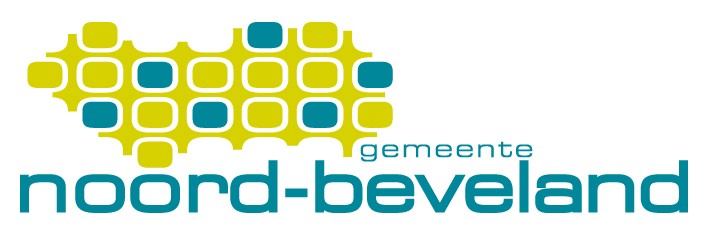 Aanvraagformulier Subsidieregeling Duurzaam Bouwen bedrijfsgebouwen gemeente Noord-BevelandDe aanvrager verklaart, dat er met de werkzaamheden nog geen aanvang is genomen. Wanneer er met de werkzaamheden wordt aangevangen voordat er een beslissing op de aanvraag is genomen, vervalt de aanspraak op subsidie. Plaats: 		………………………………………………………………………..Datum:		………………………………………………………………………..Bankrekeningnummer:……………………………………………………………………….Ten name van:	………………………………………………………………………..Gegevens aanvrager:Gegevens aanvrager:Gegevens aanvrager:NaamAdresPostcode en woonplaatsTelefoonnummer(s)E-mailadresGegevens bedrijfsgebouw:Gegevens bedrijfsgebouw:Gegevens bedrijfsgebouw:Soort bedrijf en evt. naamAdres van bedrijfPostcodePlaatsKadastraal nr. & sectieDe aanvraag betreft de volgende duurzame maatregelen: (aankruisen wat van toepassing is en evt. omvang aangeven)De aanvraag betreft de volgende duurzame maatregelen: (aankruisen wat van toepassing is en evt. omvang aangeven)De aanvraag betreft de volgende duurzame maatregelen: (aankruisen wat van toepassing is en evt. omvang aangeven)0 dubbel glas:   …………………..  …..  m20 dubbel glas:   …………………..  …..  m20 drielaags glas ………. ………………. m20 drielaags glas ………. ………………. m20 na-isolatie gevel: ………………………m20 na-isolatie gevel: ………………………m20 na-isolatie dak: …………….…………. m20 na-isolatie dak: …………….…………. m20 na-isolatie leiding:……………………...m0 na-isolatie leiding:……………………...m0 na-isolatie vloer: …………..………….  m20 na-isolatie vloer: …………..………….  m20 kruipruimte-isolatie: …………….……. m²0 kruipruimte-isolatie: …………….……. m²0 het aanbrengen van een sedumdak0 het aanbrengen van een sedumdak0 zonneboiler0 zonneboiler0 zonnecellen0 zonnecellen0 (hybride) warmtepomp0 (hybride) warmtepomp0  opstellen van maatwerkadvies0  opstellen van maatwerkadviesBijlagen (aankruisen wat van toepassing is)Bijlagen (aankruisen wat van toepassing is)Bijlagen (aankruisen wat van toepassing is)0 omschrijving met documentatie van het toe te passen zonne-energiesysteem of warmtepomp 0 omschrijving met documentatie van het toe te passen zonne-energiesysteem of warmtepomp 0 foto’s van het betreffende bedrijfspand (bestaand)0 foto’s van het betreffende bedrijfspand (bestaand)0 in het geval van na-isolatie: opgave van toe te passen materialen + R-waarde0 in het geval van na-isolatie: opgave van toe te passen materialen + R-waardeIn te vullen door de gemeente:Ingekomen d.d.Afgehandeld d.d. en paraaf